    
СОВЕТ ДЕПУТАТОВ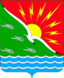 МУНИЦИПАЛЬНОГО ОБРАЗОВАНИЯЭНЕРГЕТИКСКИЙ ПОССОВЕТ НОВООРСКОГО РАЙОНА ОРЕНБУРГСКОЙ ОБЛАСТИЧЕТВЕРТЫЙ СОЗЫВР Е Ш Е Н И Е 29.11.2021                            п. Энергетик                             № 52Об установлении налоговых ставок налога на имущество физических лиц в 2022 годуНа основании пункта 2 части 1 статьи 14 Федерального закона от 06.10.2003 №131-ФЗ «Об общих принципах организации местного самоуправления в Российской Федерации», руководствуясь Налоговым кодексом Российской Федерации, законом Оренбургской области от 12.11.2015 №3457/971-V-ОЗ «Об установлении единой даты начала применения на территории Оренбургской области порядка определения налоговой базы по налогу на имущество физических лиц исходя из кадастровой стоимости объектов налогообложения»,  статьями 5, 22, 27 Устава муниципального образования Энергетикский поссовет Новоорского района Оренбургской области,  Совет депутатов муниципального образования Энергетикский поссовет Новоорского района Оренбургской области, Р Е Ш И Л:1.  Установить и ввести в действие на территории муниципального образования Энергетикский поссовет Новоорского района Оренбургской области с 01 января 2022 года следующие  ставки налога на имущество физических лиц в зависимости от налоговой базы, исходя из кадастровой  стоимости:          2.  Настоящее решение вступает в силу не ранее, чем по истечении одного месяца со дня его официального опубликования и не ранее 1-го числа очередного налогового периода по налогу на имущество физических лиц.		3.  Опубликовать данное решение в   печатном  средстве массовой информации муниципального образования Энергетикский поссовет Новоорского района Оренбургской области «Правовой бюллетень муниципального образования Энергетикский поссовет» и разместить на официальном сайте администрации муниципального образования Энергетикский поссовет в сети  «Интернет» www.energetik56.ru в срок до 01.12.2021.4.  Контроль исполнения настоящего решения возлагается на комиссию по бюджету, экономике, поселковому хозяйству и муниципальной собственности.Объекты налогообложенияСтавка налогаЖилые дома, части жилых домов, квартир, части квартир, комнат, объекты незавершенного строительства, в случае, если проектируемым назначением таких объектов является жилой дом; единые недвижимые комплексы, в состав которых входит хотя бы один жилой дом, гаражи и машино-места, в том числе расположенные в объектах налого-0,1 процентаобложения, указанных подпункте 2 пункта 2 статьи 406 Налогового кодекса Российской Федерации,  хозяйственные строения или сооружения, площадь каждого из которых не превышают 50 квадратных метров и которые расположены на земельных участках для ведения личного подсобного хозяйства, огородничества, садоводства или индивидуального жилищного строительства.Объекты налогообложения, включенные в перечень, определяемый в соответствии с пунктом 7 статьи 378.2 Налогового кодекса Российской Федерации, в отношении объектов налогообложения, предусмотренных абзацем вторым пункта 10 статьи 378.2 Налогового кодекса Российской Федерации, а также в отношении объектов налогообложения, кадастровая стоимость  каждого из которых превышает 300 миллионов рублей.2 процентаПрочие объекты налогообложения0,5 процентаПредседатель Совета депутатов                           муниципального образования                              Энергетикский поссовет                                       ________________    М.В.  Логунцова                        Исполняющий полномочия главы муниципального образования Энергетикский поссовет  ______________  В.И. Клюев